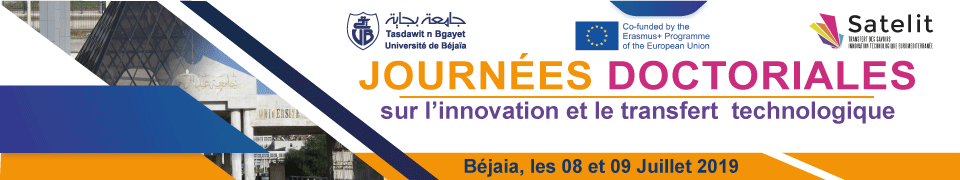 Fiche de candidature aux journées doctoriales Spécifications : La fiche de candidature doit contenir 02 pages minimum et 04 pages maximum. Police : Calibri, 11pt ; interligne : 1,15. Possibilité d’ajout d’une ou plusieurs figures dans une seule et unique page. NomPrénomE-mailTéléphoneFacultéDépartement  LaboratoireAnnée de la première inscription en doctoratTitre de ThèseDescription de la problématique traitée Description de la solution valorisable proposée Domaines d’application Avantage et originalité de la solution proposéeMoyen  du transfert technologique possible (cocher le titre de Propriété Intellectuelle possible) BrevetsMoyen  du transfert technologique possible (cocher le titre de Propriété Intellectuelle possible) Logiciels et base de donnéesMoyen  du transfert technologique possible (cocher le titre de Propriété Intellectuelle possible) Dessins industrielsMoyen  du transfert technologique possible (cocher le titre de Propriété Intellectuelle possible) Œuvres littéraires et artistiquesMoyen  du transfert technologique possible (cocher le titre de Propriété Intellectuelle possible) Topographies de circuits intégrésMoyen  du transfert technologique possible (cocher le titre de Propriété Intellectuelle possible) Certificat d’obtentions végétalesMoyen  du transfert technologique possible (cocher le titre de Propriété Intellectuelle possible) AutresStade de développement(Cocher la phase de votre avancement)IdéeStade de développement(Cocher la phase de votre avancement)ConceptionStade de développement(Cocher la phase de votre avancement)RéalisationStade de développement(Cocher la phase de votre avancement)PrototypeStade de développement(Cocher la phase de votre avancement)Produit final